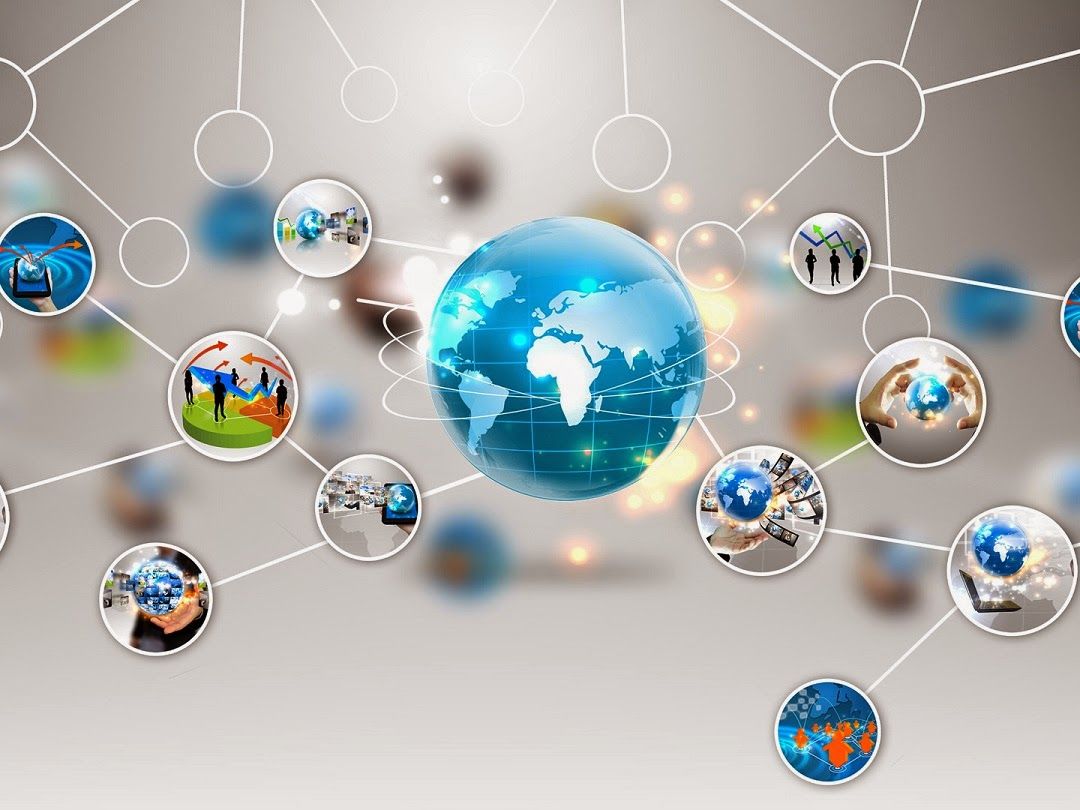 ПАМЯТКА ДЛЯ РОДИТЕЛЕЙ И ПЕДАГОГОВИнтернет – очень полезное изобретение человечества! Для детей он является источником знаний, помощником в учебе, содержит много увлекательных фильмов и игр. Однако интернет является также и источником многочисленных  опасностей.  Безопасность  детей  в  интернете  зависит от взрослых – родителей и педагогов.С каждым ребенком, который пользуется компьютером или мобильным устройством, имеющим подключение к интернету, необходимо обсудить вопросы  безопасного  пользования  сетью.  Ребенок  должен  знать, как защититься от опасностей, исходящих из сети, не стать жертвой или соучастником преступлений.Опасность № 1: кибермошенничество. Так называют преступления, направленные на получение доступа к личной информации (похищение данных:  номера  банковских  счетов,  паспортные  данные,  коды,  пароли) с целью причинить материальный или иной ущерб.Установите на компьютер или на мобильное устройство антивирусную программу! Воспользуйтесь программами родительского контроля! Объясните ребенку, что сообщать кому-либо в интернете данные своих документов, секретные коды кредитных карт, пароли доступа к сайтам, на которых хранится личная информация – категорически нельзя!Опасность № 2: кибербуллинг (кибернасилие, травля в интернет). Кибербуллинг – обобщающее понятие. Насилие, распространяющееся через сеть, часто может иметь продолжение и в реальной жизни.Ребенок должен знать, что за маской сверстника, партнера по играм, может скрываться взрослый, вынашивающий преступные замыслы.Ребенок не должен сообщать свой адрес, номер школы, настоящее имя и фамилию незнакомцам, тем более – назначать с ними встречи, отправлять свои фотографии.В случае, если ребенок подвергся в сети оскорблениям или угрозам, он должен прекратить на время всякую активность в сети, удалить обидчика (обидчиков) из контактов или покинуть сообщество, где его оскорбляют.При переносе насилия в реальную жизнь следует незамедлительно обратиться в администрацию учебного заведения (подавляющее большинство случаев травли происходит в школе) и в правоохранительные органы.Ребенок,  подвергающийся  насилию  в  интернете,  страдает  ничуть не меньше, чем ребенок, подвергающийся реальному насилию. В случае, если у ребенка изменилось поведение, настроение, нарушился сон, аппетит, ребенок начал высказывать идеи своей «малоценности», говорить о бессмысленности жизни – следует немедленно обратиться за помощью к врачу-психиатру!Опасность  №  3:  формирование  зависимости  от  интернет (игр, социальных сетей, просмотра видео, мессенджеров и др.). Интернет-зависимость	–	группа	патологических	состояний, нехимических (поведенческих) аддикций, при которых зависимость формируется от типичных видов	поведения,	характерных	для	пользователей	интернета.В МКБ-10, действующую в настоящее время в России, интернет-зависимость     не     включена.   Основные	формы	интернет-зависимости представлены:	броузингом (перелистыванием страниц), шоппингом, использованием социальных сетей, использованием видеоигр, использованием сетевой порнографии, перепиской в электронной почте и мессенджерах.Строгих общепринятых критериев диагностики интернет-зависимости нет, но если ребенок постоянно думает об игре (просмотре видео, переписке), даже если занимается другими делами, и планирует, когда сможет поиграть (посмотреть видео, войти в социальную сеть); испытывает беспокойство, раздражительность, злость или грусть при попытке сократить время игры или в ситуациях, когда нельзя воспользоваться сервисами социальных сетей, мессенджеров, почты; постоянно мечтает о все более мощном компьютере или  смартфоне;  отказывается  от  других  развлечений  (хобби,  встречи с друзьями) в пользу компьютерных игр, социальных сетей или переписки; лжёт родственникам, друзьям и другим людям о количестве времени, проведённого за экраном; использует интернет для ухода от решения текущих проблем и эмоциональных состояний – его состояние можно охарактеризовать как зависимость. Это повод обратиться за помощью к врачу.Для интернет-аддикции характерно развитие тревожных и депрессивных состояний, сопровождающихся снижением настроения, нарушением сна, снижением аппетита, ажитацией, агрессией и аутоагрессией. Родители должны немедленно обратиться к врачу при самоповреждающем поведении, суицидальных угрозах, посещении ребенком ресурсов, рекламирующих самоповреждения и суицид.